WZÓR strony 2 pracy magisterskiej obowiązujący dla prac realizowanych we współpracyPraca magisterska zrealizowana w ramach współpracy między Wydziałem Biologii i Ochrony Środowiska UŁ oraz interesariuszem zewnętrznym:Nadzór nad realizacją części doświadczalnej pracy magisterskiej ze strony interesariusza zewnętrznego prowadził/prowadziła:…………………………………………………………………………………………………………………………………………………………..(imię i nazwisko)z: …………………………………………………………………………………………………………………………………………………………………………………………………………………………………………………………………………………………………………………………(pełna nazwa jednostki)Realizacja pracy magisterskiej w ramach kooperacji  została pozytywnie zaopiniowana przez Radę Wydziału Biologii i Ochrony Środowiska UŁ w dniu: …………………………………………………………………………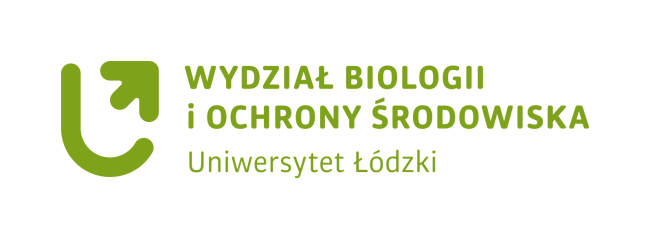 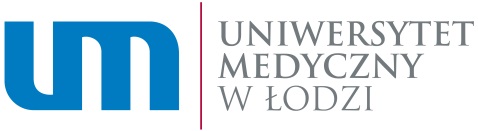 